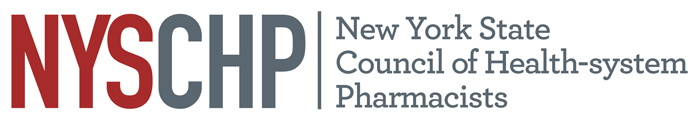    230 Washington Ave Extension, Albany NY 12203 - 518-456-8819To:		Delegates and Alternate Delegates 		2023 House of DelegatesFrom:		Stephanie Seyse		Chair, House of DelegatesSubject:		First House of Delegates MailingThe Rules and Regulations of the House of Delegates require all proposed amendments to the Constitution and Bylaws be mailed to the delegates and alternate delegates sixty (60) days in advance of the meeting. Please find the following posted on this website:2023 Roster of DelegatesMinutes of the 2022 House of Delegates MeetingMinutes of the December 2022 Virtual House of Delegates MeetingNotice of Open Hearing (4/20/23)Notice of Resolutions Committee Conference Call (4/13/23)2021 House of Delegates RegulationsRegulations of the House of Delegates – Draft RevisionsTo complete the delegate kit, a second mailing will be sent by March 21, 2023, thirty (30) days in advance of the meeting as required by the Bylaws.Enclosurescc:	Local Chapter Presidents	Active Past PresidentsBoard of Directors